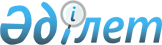 О проекте Указа Президента Республики Казахстан "О мерах по созданию и обеспечению деятельности социально-предпринимательских корпораций "Ертіс", "Оңтүстік" и "Жетісу"Постановление Правительства Республики Казахстан от 3 апреля 2007 года N 256



      Правительство Республики Казахстан 

ПОСТАНОВЛЯЕТ:




      внести на рассмотрение Президента Республики Казахстан проект Указа Президента Республики Казахстан "О мерах по созданию и обеспечению деятельности социально-предпринимательских корпораций "Ертіс", "Оңтүстік" и "Жетісу".


      Премьер-Министр




      Республики Казахстан





 


О мерах по созданию и обеспечению деятельности социально-






предпринимательских корпораций "Ертіс", "Оңтүстік" и "Жетісу"



      В целях повышения эффективности регионального развития в рамках индустриально-инновационной политики 

ПОСТАНОВЛЯЮ:




      1. Правительству Республики Казахстан в установленном законодательством порядке:



      1) создать акционерные общества со стопроцентным участием государства в уставных капиталах "Национальная компания "Социально-предпринимательская корпорация "Ертіс" (далее - АО "НК СПК "Ертіс") с местом дислокации в городе Семипалатинск, "Национальная компания "Социально-предпринимательская корпорация "Оңтүстік" (далее - АО "НК СПК "Оңтүстік") с местом дислокации в городе Шымкент и "Национальная компания "Социально-предпринимательская корпорация "Жетісу" (далее - АО "НК СПК "Жетісу") с местом дислокации в городе Талдыкорган;



      2) определить основным предметом деятельности АО "НК СПК "Ертіс" содействие экономическому развитию Восточно-Казахстанской, Павлодарской областей, АО "НК СПК "Оңтүстік" - содействие экономическому развитию Южно-Казахстанской, Жамбылской и Кызылординской областей и АО "НК СПК "Жетісу" - содействие экономическому развитию Алматинской области и города Алматы путем консолидации государственного и частного секторов, создания единого экономического рынка на основе кластерного подхода, формирования благоприятной экономической среды для привлечения инвестиций и инноваций, участия в разработке и реализации программ, направленных на социальное развитие регионов, а также разведку, добычу, переработку полезных ископаемых, в том числе и общераспространенных, согласно перечню видов и объемов запасов полезных ископаемых, утверждаемому Правительством Республики Казахстан;



      3) утвердить меморандумы об основных принципах деятельности АО "НК "СПК "Ертіс", АО "НК СПК "Оңтүстік" и АО "НК СПК "Жетісу";



      4) обеспечить передачу необходимых для деятельности АО "НК "СПК "Ертіс", АО "НК СПК "Оңтүстік" и АО "НК СПК "Жетісу" государственных активов, включая земельные участки и объекты республиканской, коммунальной собственности, в том числе в оплату их уставного капитала;



      5) внести соответствующие изменения и дополнения в нормативные правовые акты;



      6) принять иные меры, вытекающие из настоящего Указа.



      2. Контроль за исполнением настоящего Указа возложить на Администрацию Президента Республики Казахстан.



      3. Настоящий Указ вводится в действие со дня подписания.


      Президент




      Республики Казахстан


					© 2012. РГП на ПХВ «Институт законодательства и правовой информации Республики Казахстан» Министерства юстиции Республики Казахстан
				